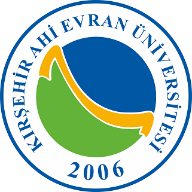 T.C.KIRŞEHİR AHİ EVRAN ÜNİVERSİTESİMÜHENDİSLİK-MİMARLIK FAKÜLTESİSTAJ RAPORUÖĞRENCİNİNAdı Soyadı	:T.C. No		:Bölümü		:KIRŞEHİR